绥宁县“十四五”物流发展规划（2021——2025）、绥宁县发展和改革局2021年2月目   录前  言	5第一章 发展基础	6一、物流产业发展现状	6二、物流产业发展条件	6第二章 发展环境	8一、面临机遇	8二、面临挑战	11第三章 发展战略	14一、总体思路	14二、基本原则	14三、发展目标	16第四章物流体系建设	19第五章 推动重点领域物流发展	24一、农产品物流	24二、商贸物流	25三、建材物流	26四、应急物流	27第六章 构筑物流基础设施网络	28一、完善物流园区建设	28二、推进物流通道建设	30三、完善城市配送网络	34四、加快农村物流发展	35第七章 着力提升物流发展水平	38一、积极培育龙头企业	38二、积极发展绿色物流	39三、鼓励应用供应链管理	40第八章 保障措施	41一、加强组织领导	41二、加大政策支持	42三、完善市场环境	42四、推动开放合作	44附：绥宁县“十四五”物流业发展重点建设项目表...48前  言物流业是融合运输、仓储、信息等产业的复合型服务业，是市场经济发展的必要条件，具有基础性、战略性作用。同时物流业也是绥宁县实体经济的有机组成部分，物流的高质量发展不仅支撑着绥宁县物流业自身转型升级，同时也为深化供给侧结构性改革，增强县域内经济发展内生动力，提升社会经济运行效率，推动县域经济高质量发展提供新动能。国家发展改革委联合中央网信办、工业和信息化部等24个部委共同发布《关于推动物流高质量发展，促进形成强大国内市场的意见》，强调了推动物流高质量发展对区域经济和国民经济发展的重要作用，物流在撬动经济高质量发展方面的杠杆作用空前突出。大力推进物流业发展，对于绥宁提升经济发展速度和推进城乡统筹发展具有重要意义。根据省《湖南省物流业发展中长期规划》，结合绥宁县实际，制定《绥宁县“十四五”物流业发展规划（2020—2025）》来指导全县物流业高质量发展。第一章  物流发展基础近年来，县委、县政府充分利用现有的区域优势、交通优势和产业优势，通过大力招商引资，加大产业发展，加强政策引导和市场培育，农业、工业和商贸业持续快速发展并释放出巨大的物流需求，促进交通基础设施日趋完善，物流市场主体不断增加，物流产业规模逐步扩大，为发展现代物流业奠定了良好的基础。经过多年持续发展，绥宁县物流产业规模总体保持稳定增长态势，交通基础设施、物流市场主体规模也都有较快发展。一、物流产业发展现状1、物流规模逐步扩大绥宁县以园区工业为载体，形成了园区物流为主体，社会物流为补充的格局。绥宁县现有物流企业17家，注册资本5000万元1家，注册资本500万元1家，其余均在200万元以下；个体物流节点有14家，涉及了长铺镇、李熙镇、武阳镇、瓦屋镇、红岩镇和东山乡；邮政、韵达、中通、申通等快递业覆盖全县，各乡镇及部分村路形成了收发网点。目前，有物流、快递从业人员1000余人。2020年，完成交通运输邮电业增加值23659万元，同比增长1.6%，比2015年交通运输邮电业增加值17594万元增加了6065万元，增长了34.47%。完成公路货运量1108万吨，增长12.0%，比2015年公路货运量401万吨增加了707万吨，增长176.30%。公路货运周转量21.05亿吨公里，增长9.0%，比公路货运周转量3.6亿吨公里增加了17.45亿吨公里，增长了484.72%。表2-1  绥宁县历年GDP产值和交通运输、仓储和邮政业增加值2、基础设施持续完善目前，全县道路基础设施不断增强，基本形成以中心城区为核心，以高速公路、国省干线为骨架，县乡公路为支脉，连接县内各个乡镇和工业区，覆盖全县的公路网络系统，并与周边市、县形成了完整的交通网络。公路网络不断完善。全县交通便利，境内有包茂（G65）、宁靖（S86）2条高速公路，有国道G356和S248、S251、S252、S334、S341、S342等6条省道干线，有包茂高速公路连接线长乐公路、洞新高速公路绥宁连接线、江万公路、长河公路等重要公路。2020年，全县公路总里程达2977.13公里，公路网面积密度达到102.06公里/百平方公里，公路网人口密度达到76.77公里/万人，县域内基本形成了以高速公路、国省干线公路为骨架，以重要县乡道为主体，以乡村道路为补充的公路网络体系。实现了村村通水泥（沥青）公路。干线公路骨架初步形成。围绕产业发展抓交通建设、围绕方便出行抓交通工作，推动交通建设“质”“量”齐升。高速公路方面，宁靖高速（S86）建成通车，实现了绥宁县向西与包茂（G65）高速公路的快速连接，向东通过武靖高速（S91）与呼北（G59）高速的直接互通，宁靖高速在绥宁境内设寨市互通、绥宁互通、关峡互通三个高速互通出口与国道G356相连。此外，“十三五”期间还完成黄坪公路、枫黄公路、枫香大道、寨黄公路等境内公路建设。农村公路建设成效显著。“十三五”期间，农村公路“窄改宽”完成626.483公里，自然村通水泥（沥青）路完成142.073公里，生命防护工程完成689.014公里，危桥改造完成35座，均按要求进度圆满完工，实现了农村公路通畅率100%、建制村农村客运通达率100%，为乡村居民的便捷、安全出行提供了有力支撑。此外，“十三五”期间还完成兰堡公路、东文公路、水联公路、花园阁环岛公路等重要县乡道公路建设。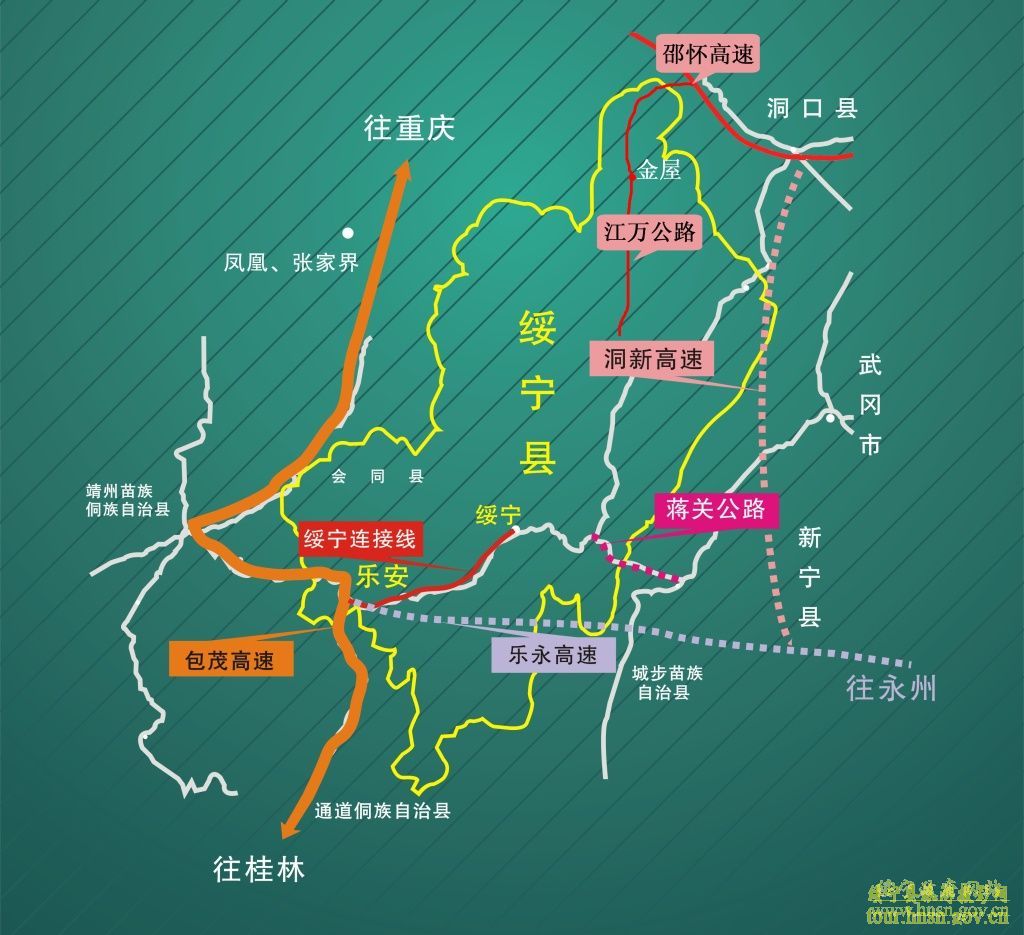 图1 县域交通简图3、网络规模不断拓展截至目前，共建有公路货运枢纽4个、1个物流园区以及中小型物流集散点和农产品市场17个；全县邮政共有各类营业网点143处，邮路11条，农村投递路线153条，城市投递路线8条，快递服务网路10条，建制村直接通邮比率和农村快递网点乡镇覆盖率均达100%。县委、县政府非常注重对物流企业的培育扶持，注册物流企业17家，形成了恒发、顺昌冷链、天地华宇、安胜等一批所有制多元化、服务网络区域化和服务模式多样化的市场主体。随着全县综合交通运输体系的不断发展，县物流服务网络也在不断拓展。通过服务网络的不断拓展和基础交通能力的不断提升，服务范围基本涵盖全县、周边市县以及全国部分大中城市。4、专业化水平逐步提高围绕主导产业发展，传统物流服务加速向综合第三方物流和供应链管理服务转变，形成了种业物流、竹制品物流、能源物流、农产品物流、城乡商贸物流等物流体系，专业化物流持续发展。各类现代化仓储运输、信息化设备、拣选配送、联运设施等物流技术装备得到逐步应用，物流产业发展水平逐步提高。二、物流产业发展条件（一）区位交通绥宁县隶属于湖南省邵阳市，位于邵阳市境西部边陲，2020年末，绥宁县户籍总人口38.36万人，其中少数民族人口占62%。截至2020年，绥宁县辖17个乡镇，县人民政府驻地长铺镇朱砂塘社区。县内公路武靖高速（G65）、省道（S319）、省道（S222）贯通境内。（二）产业基础2020年，粮食产量14.6万吨，蔬菜产量万吨，全年水果产量273.46万吨，全年猪、牛、羊饲养量分别达到63.70万只、14.58万头、68.58万头，肉类总产量万吨，金钱柳、柑桔等产业持续增长。2015年至2020年，全县年游客接待量从150万人次上升到266.35万人次，年均增长15.12%；旅游收入从8.2亿元上升到24.34亿元，年均增长31.26%。。这些为发展大宗商品物流、农产品物流和文化商贸物流提供了坚实的产业支撑。（三）运输能力绥宁县运输能力持续提升，截至到2020年，全县客运企业16户，开通客运线路239条，投放客车981辆，完成客运量1987万人次，旅客周转量86328万人公里；完成货运量 1187万吨，增长6.92%，货物周转量 7018万吨公里，增长6.77%。总体来看，绥宁县物流产业发展趋势良好，物流产业规模持续扩大，物流服务能力不断提升，在第三产业中的比重不断提高，对生产和生活的支撑能力在加强。同时，绥宁县物流业规模总体较小，组织化、规模化程度不高，整体呈现“小而散”、“小而弱”的特征，具有产业带动和支撑能力的龙头企业不多，发展质量和效益不高。物流业与主导产业的融合发展、联动发展不足，与周边地区产业衔接不够，与所拥有的交通区位和产业基础优势不相适应。 物流发展环境当前，我国经济进入到以“中高速、优结构、新动力、多挑战”为基本特征的阶段。“新常态”下，多重因素共同影响，国际大宗商品价格仍将持续回落，能源、矿产资源等产能过剩矛盾突出，经济下行压力较大。与此同时，也要充分认识到现代物流业已进入重要的发展机遇期，城乡居民消费能力的不断增强和消费方式的逐步转变，将为全社会物流服务能力和效率持续提升注入新动力；同时，农业现代化对大宗农产品物流和鲜活农产品冷链物流的需求不断增长，新型工业化要求加快建立规模化、现代化的制造业物流服务体系。此外，电子商务、网络消费等新型业态将推动快递物流需求继续高速增长。总体而言，“十四五”期间，我县物流业处于大有作为的重要战略机遇期，将面临机遇与挑战并存，且机遇大于挑战。一、面临机遇1、“一带一路”建设为物流业发展提供助力。随着“一带一路”建设不断深入，中国与沿线各国经济合作、经贸往来日益频繁，物流市场需求空前扩大。“一带一路”要以高质量的物流服务支撑“制造”走向世界。一带一路经济带建设的机遇，丝绸之路经济带综合交通物流枢纽建设加快推进，湖南作为中部经济大省，区域交通运输有效改善，这为绥宁发展物流产业，全面融入全国物流大体系，创造了历史性机遇。国家着力推动区域合作发展，绥宁县与周边广西桂林、怀化靖州等地融合发展，物流综合服务能力将明显增强，为绥宁在湘南桂北大区域中打造物流节点城市和集散中心带来了可能，区域合作的机遇。国家着力推动区域合作发展，绥宁县与周边融合发展，物流综合服务能力将明显增强，为绥宁在大区域中打造物流节点城市和集散中心带来了可能。 2、政策红利为物流业转型升级提供重大机遇。湖南省委、省政府“三高四新”战略的推进，推动更高水平开放型经济新体制基本形成，打造内陆地区改革开放的高地，将强化对外开放支撑体系，高标准高质量建设湖南自贸试验区，建立健全对非经贸合作促进体系，办好中非经贸博览会，推进各类开放平台、口岸和国际物流通道协同发展，以更高水平引进来、走出去，推动对外贸易高质量发展，推动优势产能、基础设施领域国际合作。支持自由贸易试验区，全力打造全省性物流枢纽和交通枢纽，建设现代综合交通运输体系，涉及物流的高质量发展。同时，邵阳将大力推进高质量建成“二中心一枢纽”，将进一步释放消费潜力，产生巨量物流需求，带动商品流通在数量和范围上的快速增长，为物流产业发展带了新的契机。3、新技术、新管理的不断涌现为物流发展注入新活力。随着“互联网+”髙效物流、第三方物流、第四方物流的兴起，大数据、信息技术和供应链管理不断在物流业得到广泛运用，为广大生产流通企业提供了越来越低成本、高效率、多样化精益化的物流服务。应抓住机会加快物流业的创新发展，增强供应链管理服务功能，鼓励传统运输、仓储企业向供应链上下游延伸，积极拓展融资租赁、商业保理、管理咨询等新兴业务，为物流业发展注入新活力。4、国民经济高质量发展的要求赋予现代物流业重要使命。要构建现代产业体系，推动经济高质量发展，离不开现代物流的有效支撑。需要进一步加快交通枢纽建设，提升物流业的重要地位，推动物流服务模式创新，加强物流基础平台建设，打造高效物流体系，构建立足，辐射周边区域，服务现代物流节点。5、承接产业转移为物流业高质量发展创造机遇。邵阳市委、市政府将持续推进产业结构调整升级，推动农业、工业、商贸、物流等产业向高端高增值方向发展，在承接产业转移的过程中，除了要发挥地理区位优势外，还需具备较好的物流条件，以物流的降本增效作为吸引产业转移的优势条件之一，这就为绥宁物流业高质量发展创造了机遇。同时绥宁县加快推进经济转型升级，着力构建旅游—农副产品的完整产业链，全力建设竹制品产业基地。同时，大力发展产业集群和生态旅游、特色民族文化旅游板块，都将带动新的物流需求。二、面临挑战“十三五”期间绥宁县物流产业处于快速发展中，同时，物流产业仍然面临许多问题，市场管理体制不畅，人才短缺，缺乏统一的统筹规划、协调推动机制，有利于培育市场主体、激励发展活力的政策不足，培育开放型经济的体制机制不活；同时，转型发展所带来的经济下行压力逐步加大，现代化快速交通、通讯的发展对原有产业格局产生冲击，这都是绥宁物流业发展面临的挑战。1、本土物流主体实力偏小，市场竞争力较弱。在绥宁县物流企业中，民营企业占到85%以上，而且大多数企业注册资本都在200万元以下，总体上看，小、散、乱的特征明显，第三方物流市场规模偏小，第四方物流市场尚未形成。同时，物流企业基本上是以运输和仓储型企业居多，平台型、高端型物流企业较少，严重缺乏能够整合全县物流企业，以物流供应链进行管理和运营的平台型龙头企业，难以对物流产业形成整合、增效和拉动作用。2、周边城市物流业快速发展加剧竞争。近年来，邵东、武冈、洞口、隆回等地物流业发展迅速，对我县现代物流业发展形成挑战。特别是邵东、武冈对物流企业扶持力度大，每年投入基础设施建设的经费都在2000万元以上，现代物流发展水平已经处于中高位水平。隆回、邵阳县等物流企业正积极抓抢承接市区物流外溢的机遇；同时，随着湖南西南地区经济进一步融合，物流也将朝向一体化发展，优胜劣汰的趋势不可避免。物流业能否抓住机遇，突出特色，错位发展，在激烈的市场竞争中站稳脚跟，是一个不容回避的问题。3、物流业高质量发展对政府职能部门的统筹和引导工作提出更高要求。一是在物流业发展的战略层面，需要加强物流业发展的科学统筹和系统规划，做好全县物流业建设的顶层设计，明确本县物流业发展定位、方向和目标，合理规划物流用地和功能区划分；二是对物流业的发展扶持，需要加大政策、财税等方面的引导力度，在税收、补贴、资质审批等方面给予物流企业更多优质服务和利好，吸引更多优质和大型物流企业落地，打造物流产业聚集小高地；三是对物流业的管理，需要加大对物流市场的监管力度，防止管理过于粗放而导致市场无序，同时要完善物流业统计方法和统计范围，避免部分关键统计数据的缺失；四是在交通组织方面，需要解决好物流配送与城市交通之间的矛盾，既要确保城市配送车辆的正常通行，又要疏解城市交通臃堵的压力，同时还要加强与周边城市对接解决车辆跨区限行问题。第三章 物流发展战略一、总体思路以习近平新时代中国特色社会主义思想为指导，深入贯彻习近平总书记关于“一带一路”建设和国务院关于湖南自由贸易试验区总体方案，深刻领会党中央、国务院关于高质量发展的相关批示、指示精神，贯彻落实国家发展改革委等国家部委提出推动物流高质量发展、促进形成强大国内市场的工作要求，以推动经济转型升级为主线，把物流业作为推动发展方式转变、培育经济发展新优势的重要途径。坚持深化改革、创新驱动，以加快物流业集聚发展、转型发展、升级发展为重点，努力扩大产业规模、延伸产业链条、促进产业融合。围绕农产品精深加工、竹制品加工、文化商贸、旅游康养等配套发展物流产业，培育形成具有区域影响力、市场竞争力的物流园区、优势企业、优质品牌。提升物流业标准化、信息化、智能化、集约化水平，提高经济整体运行效率和效益。基本原则（一）全面统筹，协调发展充分发挥政策的引领作用和职能部门的指导作用，加强顶层设计和规划，进一步整合现代物流业资源，统筹物流体系建设，强化协作，建立有利于资源整合和优化配置的体制机制，促进城市物流与农村物流、物流产业区与物流中心、、配送点的协调，促进物流绿色、高效、协调发展。（二）市场主导，创新发展充分发挥市场配置资源的决定性作用，紧密依靠市场主体的主动性、积极性和创造性，最大限度激发市场活力。创新政府调控、引导方式，推动简政放权和政策扶持“放管结合”，营造统一、开放、公平、有序的市场环境。（三）产业融合，联动发展充分发挥物流业的基础性、先导性作用，加快物流业与优势产业、重点产业联动发展，围绕主导产业形成特色突出、优势明显、支撑有力、运转高效的物流配套服务体系，促进三次产业深度融合，推动经济转型升级。（四）盘活存量，提升价值对现有部分物流基础设施进行拓展性和信息化改建、扩建，实现功能拓展和智能化发展；对现有物流园区进行整合和现代化升级改造，从根本上改变市物流园区粗放经营、低端发展的格局，充分发挥物流用地经济和社会效益。（五）软硬同步，协调发展围绕物流业“四化”建设，加快各类资源要素的整合、集成与改造，在注重通道、园区、设施、网络等硬件建设的同时，加大体制机制、政策、人才、市场监管等软件建设，提高物流资源与设施的集约利用率和信息化水平，切实降低物流成本。（六）科技支撑，绿色发展推进“互联网+”高效物流，优化物流资源配置方式，提高物流资源利用效率。加快先进信息技术和物流技术装备在仓储、运输、配送等环节推广应用，优化物流运作流程，提高物流运作效率。加快节能环保物流装备和绿色低碳技术的推广应用，构建绿色物流体系。三、发展目标到2025年，基本建成布局合理、功能完善的县城中心、节点镇全产业的物流产业布局，供应链管理水平明显提升，现代物流功能完善，物流辐射能力和范围大幅提升，为三大产业的高质量发展和竞争力的提升提供强有力的支撑。（一）物流企业实现快速增长到2025年，全县交通运输、仓储和邮政业增加值达到18亿元，年均增幅达5%，占全县生产总值比重达1.5%。培育一批规模化、专业化、网络化的物流企业群体，形成有带动力和影响力的物流园区、配送中心。物流实力进一步壮大，服务本土物流企业快速成长，年营业额过千万的物流企业集团达2家，年营业额超过百万元的物流企业达10家以上，基本具备覆盖全市、辐射全省主要城市的物流服务能力。（二）物流线面布局更加合理到2025年，基本形成“1个中心、6个节点、N支点”的物流发展格局。由于前期物流项目在管理上过于粗放，各乡镇物流节点各自为政，对物流企业有效利用和管控不严，造成物流资源浪费严重，再加上物流园区建设因缺乏统一规划而全县开花的局面，引发物流用地与其它产业用地矛盾突出，造成存量物流用地过大和增量物流用地过小的极端局面。下一步要在工业园区内合理规划、布局，在唐家坊、寨市、武阳、李熙、东山、瓦屋等重要交通枢纽乡镇建立配送中心，视情在各乡设立的N个配送网点为各乡镇人民生活和工业企业提供高效的配套服务。建成层次分明、设施完备、功能完善的现代物流体系，形成全县重要的物流中心和周边县的重要物流枢纽。物流组织运行效率明显提升到2025年，全县各主要生产企业完成物流业务的剥离和外包，第三方、第四方社会化物流市场持续健康发展，培育一批物流龙头企业；完成县级物流公共服务平台的建设并实现可持续运营，逐步建设县物流产业数据库；物流组织过程中的多式联运有效衔接度和车货匹配有效率明显提升。物流业对制造业的支撑力度明显增强到2025年，基本构建起高效的先进物流服务网络和专业物流服务平台，培育一批物流与制造业联动发展的示范企业，物流业与制造业联动发展的格局更加优化，物流对制造业发展的促进作用明显，产业配套及融合能力快速提升，对全县经济的支撑能力和带动作用不断增强，物流业对全县经济的贡献率稳步提升,成为主导产业之一。第四章 物流体系建设一、布局原则1、区域统筹，协同发展。着眼全县物流体系建设全局，加强物流业与周边市县物流业的联动与协作，在合作战略框架下扬长避短、错位发展，在区域统筹与协同中提升物流业在全市的核心竞争力和影响力。2、存量提质，增量补短。针对县物流存量粗放、增量不足的实际情况，坚持以存量整合提升、合理增量补短的原则，盘活现有物流存量资源，提高物流设施与土地资源的集约、高效利用水平；同时，根据需要合理增加建设，弥补现有物流体系的硬缺口，实现物流格局的整体提升。3、依托产业，融合发展。根据县城发展规划格局，以主导产业布局为依托，通过物流节点与主要产业在空间布局上的联动，构建物流业与主导产业融合发展的支撑体系。4、远近结合，持续发展。根据全县物流发展程度合理预测未来物流流量，预留物流用地和拓展空间，确保物流活动的可持续发展。5、多式联运，枢纽增效。充分发挥县内交通运输资源丰富的优势，物流节点选址主要布局在紧邻车站、公路干线出入口等交通便利的位置，实现物流有效而充分的衔接，实现物流便捷高效。二、总体布局围绕县域经济发展情况、产业布局的特点、物流潜在需求和物流产业的战略定位，规划建设由1个中心、6个物流节点和N个末端构成的三层物流空间体系，形成“1+6+N”的总体格局。根据产业特点、发展水平、交通条件、市场需求等因素，依托境内包茂高速、洞新高速连接线、武靖高速、省道G356、S319公路交通运输布局，与武冈机场（相距70公里）接邻 、与枝柳铁路靖州站（相距70公里）衔接，布局建设寨市、武阳、唐家坊、李熙、东山、瓦屋6个特色鲜明、产业带动力强的乡镇级物流节点。（一）长铺子物流中心长铺子物流中心位于县城中心，依托德邦物流、腾辉物流、顺达物流、湘运物流等的运输资源优势，以现有的粮食、木材、矿产、钢材及矿建类等货物运输业务为基础，拓展城市配送、流通加工等物流业务形态。加强物流基础设施和周边路网建设，加快与公路路网衔接，将长铺子物流节点打造成为重要的生产物资分拨、转运、配送节点和生活物资城配节点。（二）寨市物流节点寨市物流节点位于绥宁县以西，是衔接靖州苗族侗族自治县的重要枢纽，距离包茂高速干线较近。为老县城所在地，莳竹水绕镇而过，G356线贯通全境，距县城仅16公里，至枝柳铁路靖州站58公里，为黄桑国家自然保护区的重要入口，四周山峦叠嶂、翠林如海、气候宜人。旅游资源丰富，立足和辐射湘西南地区，依托公路重点发展旅游产品、农副产品及原材料的运输、配送、集散服务，同时保障县西片区居民日常生活。 （三）武阳物流节点武阳物流节点位于县东北侧，发挥该节点地处绥宁、洞口、武冈三县几何中心的区位优势，距怀邵衡高铁、武冈机场较近，依托G356交通优势。自1974年至今，杂交水稻制种已有40多年的历史，是国家杂交水稻工程研究中心示范基地、湖南隆平种业有限公司制种基地和湖南农业大学教学科研示范基地，2018年，武阳制种基地成为全省机械化制种示范基地，并被农业部确定为标准化基地。杂交水稻制种实行全链条式订单种植，采取“公司+基地+代理商+帮扶技术员+农户”的模式，今年制种面积达16000亩，占全县制种面积的1/5，平均亩产600斤，单产最高达860斤，向国家提供近960万斤优质稻种。以隆平高科、科隆、亚华、利诚为代表的4家制种企业与武阳形成了长期稳定的合作关系，平均亩产收益5000-6000元，全镇制种农户总收益达9000万元。（四）唐家坊物流节点唐家坊物流节点唐家坊镇位于绥宁县中北部，紧靠G356线，万江公路穿境而过。唐家坊镇的楠竹、制种、优质稻、中药材等新兴产业发展势头良好，是县域内重要农业产品、工业原材料供应基地，需要大力发展粮食、原料等物流，争取形成辐射整个县域内北部的粮食分拨、集散中心。李熙物流节点。李熙桥镇位于绥宁县东北部。东地处东南临白玉乡，西接唐家坊、武阳，北抵红岩。全镇总面积57.45平方公里。镇政府所在地李熙村，距县城67公里。镇内有林地58000亩，林木以松、杉为主要树种,夹杂有楠竹及少量樟、楠木等珍贵树种，林业资源可以说是相当丰富。农业资源种类繁多，主要分种植业和养殖业两种，种植业以粮食作物、水果类、药材类等为主；以大龙梅林湾头陈家金子里浆塘六村为中心的万亩四季果园，品种繁多，味美价廉。主要做好林业、粮食作物、水果类、药材类等物流的运输。东山乡物流节点。东山乡位于绥宁县西南部，毗连怀化市的靖州、会同、通道，系两市三县交界之地。全乡1.93万人，是邵阳市唯一的侗族乡。东山是传统油茶大乡、东山花猪原产地（东山花猪系湖南省四大地方名优猪种之一），有“邵阳提子产业第一乡”的称号，有全国文明村，有龙姓大庙、飞山庙、钟鼓楼、民族民俗博物馆、散曲碑林等文物保护单位，种养农业、乡村旅游等优势非常明显，对于物流发展也有需求，该乡也有相应的冷链仓储和物流企业。瓦屋塘镇物流节点。瓦屋塘位于绥宁县北部，东邻黄土坑乡，南接唐家坊镇，西毗水口乡，北连金屋塘镇。全镇总面积144.02平方千米（2017年），耕地面积1.8万亩，山林面积107808亩。瓦屋塘是有名的林业大镇，森林覆盖率达69.1%境内盛产楠竹。2008年，全镇有楠竹6万亩，年产竹笋500万吨，活立竹500万根。同时还盛产杨梅、板栗、核桃、香菇、木耳等林农产品和绞股兰、五倍子、山苍子等中草药材。瓦屋塘境内山峰主要有鸡公坡、和尚岩、大胜山、宝顶山等，其中宝顶山海拔1434.2米，为绥宁北部最高峰，重要文物有新石器时代的石斧、红军长征纪念亭和烈士纪念碑。（八）N个“幸福驿站”按照“整体规划、市场运作、多业融合”发展原则，探索建设县域的村级“幸福驿站”。整合乡村生活综合服务中心、村邮政、便利店等，实行“多站合一、多点合一”，融合快递收发、代销代购、水电费代收、信息服务等多重便民服务功能，建立村级快递物流收发服务点和综合便民服务点，统一加挂“幸福驿站”标牌，实现“三规范”、“四统一”，即建设规范、服务规范、管理规范，装修式样统一、设施设备统一、服务范围统一、服务标准统一。依托本地较成熟的物流体系，探索定时、定点、定线的农村物流“货运班车”服务，直抵终端“幸福驿站”，打通农村物流配送“最后一公里”。1+6+N物流体系要深入结合全县产业发展布局，依托6个服务型物流节点和公路网络，在各个乡镇建立起相应的农村电商服务末端节点。重点提供农业仓储、加工、集运、销售及农资配送等服务，积极发展农产品冷链物流、促进生产企业主辅分离，提高供应链管理水平，降低物流成本，带动周边农村干鲜杂果及林特产业发展，形成在全省具有市场影响力的果品物流基地。统筹兼顾，覆盖全面，合理配置物流资源要素，设置物流末端网点空间布局，优化乡村物流网络体系，最终实现乡村全覆盖。保障生产，注重民生，末端网点布局应满足农村农业的生产需要，能够及时完成配送服务，末端配送网络布局应充分考虑到农村居民消费品的配送需求。绿色友好，集约发展，鼓励物流企业发展联合配送、共同配送，提前布局共同配送末端网点，促进物流资源集约整合；对于县城内要整合社区便利店资源，适当发挥物流末端网点作用，实现资源高效利用。推动重点领域物流发展一、农产品物流围绕特色农业发展，结合国家绿色农产品生产基地和精品畜牧业基地建设，重点发展粮食物流和鲜活农产品冷链物流。粮食（制种）物流：以推进散储、散运、散装、散卸“四散化”运输为重点，加大散粮中转仓和储备库的建设和维修改造力度，引进先进粮食仓储设备和技术，切实改善粮食仓储条件。实施粮食批发市场体系建设工程，推动粮食（制种）物流企业整合重组。鼓励粮食生产者、流通企业、加工企业之间的合作，构建“农户→粮食收储企业→粮食加工企业→食品加工企业”的粮食物流一体化供应链。以制种、谷类、豆类等为中心，重点建设制种质量标准体系，同时顺应制种、功能化趋势，发展其他粮食作物精深加工，延伸产业链，提高附加值，把小杂粮做成大产业。果业物流：重点建设东山侗族乡、果业物流园区等配套物流中心。充分发挥果业产业园信息发布和市场调节功能，增强市场影响力。以柑桔、猕猴桃、葡萄为重点，依托种植布局，在红岩镇、寨市苗族侗族乡重点建设物流生产基地，培育龙头加工企业，建设具有一定规模的杂果综合交易市场，强化信息发布、集成功能建设。农畜产品物流：以升级改造现有市场为重点，完善检测检验、冷链仓储、电子商、物流配送等功能，加强与外埠市场联合，提高辐射能力和运营效率。支持大宗鲜活农产品产地预冷、初加工、冷藏保鲜、冷链运输等设施设备建设，建设一批大型农畜产品批发市场和低温配送、处理中心，提升批发市场等重要节点的冷链设施水平，完善冷链物流网络。二、商贸物流结合文化旅游产业定位和各县区发展目标，建设一批示范效应广、辐射能力强、具备相应层次功能的商贸服务业物流项目。黄桑重点发展特色旅游商品，各乡镇发展自己的民族服装和民间工艺品。促进旅游、文化和当地特色农产品的结合，实施一条龙服务。创新思路，采取“电子商务、车站提货”的新模式，积极推进旅游电子商务发展。鼓励企业应用现代物流管理技术，适应电子商务和连锁经营发展需要，发展面向消费者的社会化共同配送。支持城镇大型连锁企业加强内部物流配送中心建设，结合商品批发企业和储运企业的改组，鼓励其延伸服务功能，建设统一采购、统一管理、统一核算和统一配送的商品、物资配送中心。大力发展连锁超市、便民店、专营店等多种新型商业模式，构建安全、快捷、运作规范的现代商贸城镇物流配送体系。支持物流企业发展农村生产资料、日用消费品、医药产品、中小学教材等连锁配送服务，构建农村物流配送经营体系。完善农村家电、农机、汽车等维修服务网络。整合配送资源，构建电子商务物流服务平台和配送网络。建成一批区域性仓储配送基地，吸引制造商、电商、快递和零担物流公司、第三方服务公司入驻，提高物流配送效率和专业化服务水平。三、建材物流集合新型城镇化建设，重点建设一批集交易、展示、仓储、分拨、配送、金融服务等功能为一体的现代建材综合物流园区，完善交易平台，增强集散功能，满足城镇建设需要。结合实际，创新建材市场经营业态。推行一站式购物服务，开展深度营销，拉长价值链条，积极发展装饰咨询、工程设计、订购服务、商品加工、货物配送、专业施工等相关配套服务。推动建材交易市场与大型物流企业建立长期战略合作关系，联动发展。支持发展建材标准化加工、配送，提高物流附加值。围绕建材生产基地和需求量较大的地区，推动县内建材家居批发交易中心等一批项目。四、应急物流针对绥宁县特殊的地形特点，建立全县统一协调、反应迅捷、运行有序、高效可靠的应急物流体系。选择和培育一批具有较强应急物流运作能力的骨干企业。提升应急物流设施设备的标准化和现代化水平。完善应急物流信息系统，推进应急生产、流通、储备、运输环节的信息化建设和应急信息交换、数据共享。建立应对不同类别突发事件的物流安全保障体系，就应急物资的采购、储运、调拨，制定应急预案，优化物流应急作业组织和程序，完善应急处理机制，保证应急调控需要。第六章 构筑物流基础设施网络一、完善物流园区建设按照集中与分散相结合的原则，依托公路、水路等交通枢纽优势，围绕工业集中区和湘商产业园区、专业市场和产业集群等物流需求集聚地，充分利用已有运输场站、仓储基地等基础设施，统筹规划建设一批布局集中、用地节约、产业集聚、功能集成、经营集约的物流园区。加快工业集中区园中园的物流园区建设进度，尽快投入运营。升级改造现有物流园区，进一步完善仓储、加工、配送、分拣、包装、信息等服务功能。（1）选址。物流园区初步选址位于绥宁县县城南部，长滑路与南环路之间，处于宁靖高速的绥宁互通与县城之间的交界地带，紧接南环路，距县城区2公里，北接汽车南站，离绥宁互通4公里，县城及郊区基本处于园区直接辐射范围。（2）发展定位及功能。物流园区要依托武靖高速公路县城连接线，做好兴永郴赣铁路县城站点、怀桂高铁县城站点及通用机场县城连接线规划布局，以县城环形道路及连通道路建设为主，吸引石油化工危险品供应链上下游产业集聚，服务对象要以楠竹新材料、特色农产品加工、精细化工、有机原料和无机原料、震宇工贸、昌隆服装等产业为重点，将物流园建设成为服务、辐射湘西南、面向全省的现代化物流园区。（3）建设要求。一是围绕产业园，推动物流业深度嵌入产业供应链，向上下游采购、销售、包装、流通加工、售后服务延伸，以全程物流服务支持产业提升核心竞争力；二是加快物流基础设施建设，加强原料及成品进出口物流服务能力，打造物流一体化解决方案平台；三是加强“智能物流中心”功能，提升园区内物流智慧水平，为绥宁产业发展提供高水准的物流、供应链服务，打造成现代化、智能化专业物流枢纽。在物流节点和末端网点建设过程中要依托商务部“万村千乡”工程、科技部农村农产品物流信息化工程、全国供销系统“新网”工程、“快递下乡”工程，在县主要乡镇改造或新建N个物流末端站点，搭建覆盖全县镇街和行政村的物流配送网络系统。根据镇、村的消费水平、人口密度等设置末端物流网点数量。选址时首先需要充分考虑交通便利的因素，选择在交通路网发达、基础设施完备的区域；其次，末端物流网点要兼顾对城市运行效率以及周围交通的影响，尽量靠近物流需求端的同时避免干扰动态交通。最后，充分考虑物流末端网点的用地性质，要与乡镇总体规划中规划的用地性质相协调。二、推进物流通道建设完善交通设施，提升道路等级，建设两横两纵的物流通道。加强公路、铁路的衔接，发展多式联运，提高货物流通速度。按照“建设大口岸、构筑大通道、发展大物流”的要求，做好口岸建设，促进绥宁外向型经济突破发展和产业结构调整。绥宁县“十四五”交通运输发展规划主要指标目标值（一）铁路发展取得突破力争“十四五”期间，结束绥宁无铁路的历史。构建绥宁东西走向的铁路通道，快捷便利地实现与怀化、永州、凯里、赣州等省内外城市、地区的对接。1、兴永郴赣铁路：2017年12月16日，贵州、湖南、江西三省发展改革委（铁建办）在黔西南州兴义市召开兴永郴赣铁路项目前期工作推进会。线路规划在绥宁境内的走向是经怀化靖州县后自西向东进入绥宁县境内，经东山侗族乡后在绥宁县城南侧长铺子乡枫香村附近设绥宁站。2、怀桂铁路：力争怀桂高铁经绥宁，并设站。铁路建成不仅有力促进绥宁融入邵阳西部生态圈建设，对促进绥宁旅游业发展也具有重要意义。（二）道路基础网络不断完善加快完善干线公路网络改造。积极对接邵阳“二中心一枢纽”建设、承接产业转移等战略，开展一批干线公路提质改造建设，“十四五”期间,力争洞口至贵州天柱高速公路绥宁境内33公里开工建设、县城（枫香）交通物流园开工建设；规划建设国道G356乐安至寨牙全长8公里二级公路改造；省道S342线河口至流水冲段，全长43公里，进行扩宽改造；省道S251线鹅公至寨市段全长39公里进行扩宽改造；省道S334线长坪至娜溪段，全长11公里进行扩宽改造；G356绥宁境内8公里改造为二级公路；江口塘至城步县道改造。加快推进农村公路提档升级工程。落实“四好农村路”建设总体要求，优先推进镇村公交配套公路和农村公路危桥改造，加快通村公路双车道升级改造，全面提升农村公路通行能力和效率。“十四五”期间农村公路好路率保持在85%以上。同步实施农村公路生命安全防护工程，提高农村公路整体服务水平。完善城市道路网系统，实现排堵保畅。积极开展县城道路网规划，建立层次分明、等级合理的城市道路网络体系以及合理的动、静态活动空间，促进城区物流服务与交通基础设施建设协调发展。三、完善城市配送网络结合绥宁县城建设，建立物流园区、配送中心和配送网点等多层次的城市配送网络。在县区周边建设一批物流中心，形成城市物资供应的集散中心，实现长途运输与短途运输的合理衔接。建立支持电子商务的城市物流公共信息平台，实现物流园区、配送中心、工商企业、银行、税务、保险等机构信息共享。依托大数据平台和人工智能，建设993861智能交互平台及基于平台的新一代农村留守人员综合服务体，实施农村甜高粱种植、加工及综合利用产业化，建设农村生活垃圾便利化处理设施。大力培育专业商贸物流企业，采用物流信息系统，整合商贸供应链上下游关系，提高运转效率。支持和鼓励专业运输企业开展城市配送，提高配送的专业化水平，解决城市快递、配送车辆进城通行、停靠和装卸作业问题。加快发展城市居民重要消费品连锁配送服务，发展小批量、多频次、时效性强的直接配送、“一对一”配送。 对接全县农业发展格局，着眼市粮油、蔬菜、水产、水果调入和市域流通需要，在各镇（街）主要交通节点建设一批农产品物流中心，在各行政村建立农村物流综合服务点，形成农副产品的两级疏运和流通网络；依托粮、油、水果主产区，建设一批特色农产品物流中心，并整合各类商贸流通市场、干线物流、快递物流、农资配送等资源，拓展集散功能，形成上接镇（街）、下联村的中间物流节点，提升特色农副产品外运和内销的物流服务能力；加强以农村货运站为主体的农村物流基础设施建设，建设一批农村快递投递点和村邮站等，逐步完善农村配送网络；积极挖掘农村物流服务的潜力，打造农副产品分拨服务网点。四、加快农村物流发展构建以镇（街）级农村物流中心、村级农村物流服务点为支撑的镇（街）村两级农村物流网络布局。镇（街）选择交通便利的地点或依托批发市场、电子商务产业园等，建设或升级改造镇（街）级农村物流中心，强化农村物资下行配送和农副产品上行的物流服务能力；行政村设立农村物流服务点，打造上接镇（街）、下联屯的中间物流节点，推动行政村实现各类物资“最初一公里”和“最后一公里”有序集散和高效配送。鼓励探索农商互联模式，推进产供销一体化发展模式。鼓励支持专业大户、农业龙头企业开展适度规模经营；积极推动“公司+农户”、“公司+基地”等模式发展，开展标准化精准化生产；探索产销对接模式，推动随机松散的买卖关系转变为长期稳定的合作关系。探索定时定点定线配送模式，鼓励大型电子商务、快递物流企业与本地中小商贸流通、物流企业进行商业合作，整合线路网点，实现定时、定点、定线统一配送。鼓励农村物流综合信息平台建设，推动智慧物流技术的推广使用。依托导航技术、物联网、云计算等技术，发展农村物流公共信息平台，促进农村零散物流需求和各路运力资源的快速匹配；完善平台功能，解决产销和流通组织化程度不高问题。鼓励物流公司改造升级，采用信息手段进行智慧管理，利用射频技术、GPS等实现货物跟踪调配、车辆定位调度、物流信息汇总查询等；设置产品二维码，推动主要农产品的溯源。推进电子商务进农村工作，支持有条件的镇、村建设电子商务产业园。发挥电子商务聚单能力，整合碎片化产品需求和物流需求，加强与大型综合性电子商务及专业农产品电子商务平台对接，开辟特色馆、镇域特色馆。支持大型电子商务与贫困县、村“结对子”工作。鼓励电子商务企业设立贫困地区农产品销售专柜和扶贫频道。推动贫困地区农产品进学校、进企业、进机关、进社区，开拓直接对接渠道。发挥邮政企业遍布城乡的网络优势，将现代物流理念引入农村，打造农村物流综合服务平台。加强与商业、供销、农机、科技等农村服务机构合作，按照“配送＋分销”的运作模式，叠加各类涉农服务功能。在全县17个乡镇和215个行政村建立“三农”代办点。建立农资服务示范工程，支持“三农”服务网点经营农资产品、日用消费品和农副产品的分销代理和配送服务，鼓励物流企业在农村开展小型家电、通信产品、文化娱乐产品等消费品的分销和配送服务。加强物流企业与农村种植大户、农副产品深加工企业合作，建立农副产品销售直通车，同时加强与大型农副产品流通企业、超市的合作，开展仓储、分拣、配送、代收货款等服务，推动农副产品进城入市和全国分销。努力构建连接城乡、双向流通、布局合理、功能齐全的农村现代物流服务体系。加强物流园区中转联运设施、仓储设施和公共信息平台等公共服务设施建设，推广应用新标准、新技术、新装备，积极引入金融、税务、检验检疫等功能，提高综合服务能力。依托物流园区建设，培育一批现代化、规模化、专业化的物流企业。争创一批知名物流服务品牌，提高物流服务影响力和知名度。物流园区建设要与土地利用总体规划、城市建设规划做好衔接，防止一哄而上、盲目投资和重复建设，同时也要防止出现新的“圈地”现象。着力提升物流发展水平一、积极培育龙头企业按照“扶大、扶优、扶强”原则，实施大企业、大集团带动战略。鼓励现有大中型物流企业进行资源整合和业务创新，引导社会资金对物流业的投入，支持专业化物流企业做大做强。放宽市场准入，取消对物流企业经营范围的限制，促进现有运输、仓储、货代、外贸、批发和零售企业的服务延伸和功能整合，加快传统物流企业向现代物流企业转变。在全县物流枢纽和重点物流园区建立一批现代物流专业公司。同时扶持引导企业改造升级或兼并重组，扩大经营规模，在各物流领域和重点环节培育一批主业突出、综合服务水平高、竞争实力强的跨地区、跨所有制的龙头物流企业，鼓励和支持第三方物流企业与工商企业之间的合作，共同构建物流服务体系，实现物流企业经营主体、投资主体的多元化和物流服务形式的多样化，满足企业的综合性、全过程物流服务需求。重点打造绥宁县物流建材综合大市场建设项目。在培育龙头企业的同时，积极扶持中小物流企业发展。通过改善金融物流服务，建立中小物流企业融资担保机构，支持现有运输、仓储、货代、联运、快递行业的中小物流企业完善功能和延伸服务，找准市场定位，加快升级改造，通过资产重组和业务融合，创新服务模式，扩展服务网络，满足多样化的物流市场需求。二、积极发展绿色物流以循环经济的思路，推进绿色、环保、低碳物流。按照无污染、低能耗、更安全的要求，规范物流作业流程、提高物流效率。制定物流环保标准，鼓励企业实施绿色运输管理、绿色包装管理、绿色流通加工，大力发展绿色物流。推动资源节约、资源综合利用，加快发展废弃物回收的逆向物流。在物流园区建设过程中严格执行节能设计标准，选用新型节能环保材料、门窗、设备、仪器，将太阳能光伏屋顶发电技术应用在园区仓储建筑屋顶，推广雨水收集利用。制定严格的管理制度，加强园区内能源管理，防止浪费。大力支持发展能源综合利用技术，回收和再循环技术、资源重复利用和替代技术、环境监测技术以及智能交通系统技术等可行的绿色物流技术。通过这些绿色物流技术的应用，达到从生产设计、能源与原材料选用、工艺技术与设备维护管理等生产和服务的各个环节对物流过程进行控制的目标。标准化：鼓励企业采用标准化的仓储、转运设施和运输工具，实现物流设施、设备的标准化。鼓励企业采用标准化托盘，开展托盘的租赁回收业务，实现托盘标准化、社会化运作。实施物流标准化服务示范工程，选择大型物流企业、物流园区开展物流标准化试点工作并逐步推广。鼓励物流企业采用标准化的物流计量、货物分类、物品标识、物流装备设施、工具器具、信息系统和作业流程等，以物流的标准化促进现代化发展。三、鼓励应用供应链管理在大力发展第三方物流的基础上，鼓励传统运输、仓储企业向供应链上下游延伸服务，尝试建设第四方供应链管理平台，加速电子商务与现代物流产业的融合，建立全县物流公共信息平台，通过网络整合物流企业的资源，从而为供求双方和第三方物流企业提供供应链计划、采购物流、入厂物流、交付物流、回收物流、供应链金融以及信息追溯等集成服务。加快发展具有供应链设计、咨询管理能力的专业第四方供应链管理企业，着力提升面向制造业企业的供应链管理服务水平。第八章 保障措施一、加强组织领导1、成立领导机构。成立物流业发展领导小组，在县发改局、县交通局、县商务局设立联合办公室，各乡镇区成立相应机构，负责研究协调物流业发展的重大问题和政策，制定发展规划，策划落实重点项目，推进项目建设。各物流园区设立管理委员会，负责土地征用、规划建设、招商引资、物业管理等工作。对各机构实施归口管理。2、强化综合协调。一是建立绥宁县物流业联席会议制度，协调各相关部门工作，加强统一指导和管理，统筹推进规划实施、产业发展、项目建设等工作。二是加强与省市级相关部门对接，力争重大项目纳入省级规划，争取项目资金和政策支持。三是建立与交通部门的定期协调机制，及时解决项目建设运营中存在的问题。3、完善统计制度。制订物流业统计信息收集、研究、分析、监测和评估制度。建立物流统计指标体系，加强产业跟踪监测、研究和宏观指导。实施社会物流统计核算与报表制度，优化物流统计网上直报系统，建立物流统计二级平台，建立健全物流统计信息共享机制。二、加大政策支持1、保障物流园区用地。各乡镇区应做好规划衔接协调，将物流园区建设纳入城市规划和土地利用总体规划，及时落实土地使用指标。积极拓宽土地供应渠道，从现有物流业用地调整和滩涂开发整理等方面寻求途径增加物流用地，满足物流业发展用地需求。对列入国家、省市级的重点物流项目，优先安排土地使用指标，开通审批立项绿色通道。提高土地综合利用效率，新增物流项目根据类型、规模，尽可能集中布局，节约物流用地。严格控制园区数量和规模，防止盲目建设或以物流园区名义圈占土地。2、建设物流金融体系。深化金融、保险系统改革，建立专业性物流金融机构，加快物流业和金融业结合。拓宽投融资渠道，鼓励物流园区运营主体通过银行贷款、合资合作等多种途径筹集建设资金。创新投融资方式，建立完善中小物流企业担保体系，鼓励金融机构开展支持物流业发展的金融业务。对发展条件好、带动作用大的示范物流园区，加大投融资支持。三、完善市场环境1、成立行业协会。成立市物流行业协会，建立符合国家规则的创新型物流服务体系，协助做好物流行业战略和专业课题研究，配合相关部门做好物流园区相关标准制修订、推广物流行业标准、加强物流技术交流和物流咨询服务、引导推动科技创新等相关工作，逐步建立行业自主管理、自我约束的良性发展机制。2、推动标准化建设。采用国家物流标准，建立符合我县实际的物流标准体系。在物流园区、物流中心等节点积极引进货物自动分拣与包装、物流编码、智能电子标签、条码等物流技术。积极开展物流服务标准化试点示范工作，引导企业使用统一标准。3、强化诚信经营机制。积极构建“信用”公共信息平台，通过举办公益性信用培训班、信用等级考评等方式引导物流业企业和从业人员树立诚信理念，营造守法诚信的企业经营秩序。建立信用“红黑名单”制度，构建守信激励和失信惩戒机制，加强对企业和个人违法失信行为信息在线披露和共享。建立物流企业和物流人员信用档案，完善物流信用评价、公示、披露、监督、申诉、复核、奖惩等系列制度，推动行业诚信自律发展。支持建立物流信用评级机制，加强物流服务质量满意度考评和监测，推动行业服务水平提高。鼓励企业整合资源、加强协作，提高物流市场集中度和集约化运作水平，减少无序竞争。四、推动开放合作1、推进体制改革。全面深化改革，鼓励中小配套物流企业发展专业化的第三方物流，鼓励国有中型企业剥离物流业务，引入第三方物流合作，对企业因物流业务剥离导致的总体税负增加，增加部分由同级财政主管部门从该企业因物流业务剥离经营后新增的地方税收部分予以补助。2、全面扩大开放。加强与国内先进物流企业合资、合作与交流，引入新的经营方式、服务理念和服务产品，建立符合国家规则的现代物流服务体系和企业运行机制。鼓励有优势的重点物流企业与国内知名物流企业建立长期、全面的合作关系。积极引进具有国内或区域物流网络、能够系统整合物流资源的大型物流企业，参与资源整合和项目建设。年份GDP（万元）GDP增长率（%）交通运输、仓储和邮政业增加值（万元）增长率交通运输、仓储和邮政业增加值占GDP比重20168138747.216922-1.62.0720178974487.4177482.81.9720189295517.017742-1.01.9020199504427.2233281.92.4520201002136.6243264.272.42类别指标现状（2019年）规划目标（2025年）基础设施干线公路总里程（公里）327.357基础设施一级及以上公路里程（公里）基础设施四级公路行政村覆盖率（%）100基础设施铁路无力争兴永郴赣铁路、怀桂铁路过境绥宁并设站运输服务城市公共交通出行分担率（%）2050运输服务城市公共交通站点500m覆盖率（%）100运输服务城区每万人拥有公交车（标台）1.473运输服务道路客运班车公司化率（%）运输服务镇村公交开通率（%）95100行业管理干线公路优良率（%）90.5≥95行业管理县道良等路里程（公里）110行业管理县道好路率（%）80≥90行业管理乡道良等路里程（公里）90≥95行业管理乡道好路率（%）80≥85行业管理站点超限率（%）0.30行业管理高速路口超限率（%）1.5≤1绥宁县“十四五”物流业发展重点建设项目表绥宁县“十四五”物流业发展重点建设项目表绥宁县“十四五”物流业发展重点建设项目表绥宁县“十四五”物流业发展重点建设项目表绥宁县“十四五”物流业发展重点建设项目表绥宁县“十四五”物流业发展重点建设项目表绥宁县“十四五”物流业发展重点建设项目表绥宁县“十四五”物流业发展重点建设项目表绥宁县“十四五”物流业发展重点建设项目表项目名称建设性质项目建设主体主要建设内容和规模开工
年份竣工
年份总投资
（亿元）“十四五”
计划投资
（亿元）备注绥宁县物流建材综合大市场建设项目新建湖南长隆置业有限公司占地190亩，建设集建材家居交易、农产品产易、五金机电、冷链物流、客运汽车站、商业居住一体化的现代商贸物流综合中心，总建筑面积224000平方米202020256.416.1绥宁县城乡农贸市场建设项目新建绥宁县商务局改建县城绿洲农贸市场，汽车北站改建农贸市场、川石农贸市场及武阳、寨市、李熙桥、东山等乡镇农贸市场，污水垃圾处理、给排水管网、信息化建设202120256.56.5农产品存储、销售冷库基地新建绥宁县供销合作联合社在县城郊区新建一个现代化农产品冷储、销售物流基地，建筑面积3000m²，在其它16个乡镇及行政村集中区建设60个冷库，每个冷库面积100m²，总建筑面积60万m²2021202588993861新一代农村综合服务体建设及系列产业化基地建设项目新建湖南海川数易信息科技有限公司依托大数据平台和人工智能，建设993861智能交互平台及基于平台的新一代农村留守人员综合服务体，实施农村甜高粱种植、加工及综合利用产业化，建设农村生活垃圾便利化处理设施201920223.62绥宁·经发国际商品博览城建设项目续建绥宁经发城市地产置业有限公司用地58亩，总建筑面积60000m²，分两期开发，一期建设新建家具建材城、酒店，二期续建家具建材城，新建商业超市、综合类商品市场及其他类型业态2020202354.5